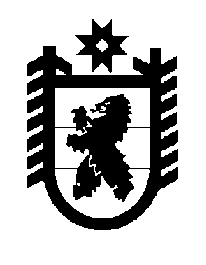 Российская Федерация Республика Карелия    ПРАВИТЕЛЬСТВО РЕСПУБЛИКИ КАРЕЛИЯПОСТАНОВЛЕНИЕот 14 мая 2013 года № 156-Пг. Петрозаводск Об установлении ограничений охотыВ соответствии со статьями 6, 21 Федерального закона от 24 апреля 1995 года № 52-ФЗ «О животном мире», статьей 22 Федерального закона от 24 июля 2009 года № 209-ФЗ «Об охоте и о сохранении охотничьих ресурсов и о внесении изменений в отдельные законодательные акты Российской Федерации» по представлению Министерства сельского, рыбного и охотничьего хозяйства Республики Карелия, по согласованию с Управлением Росприроднадзора по Республике Карелия, в целях обеспечения сохранения охотничьих ресурсов, а также редких и исчезающих видов животных, Правительство Республики Карелия              п о с т а н о в л я е т:Запретить любительскую, спортивную и промысловую охоту на территории Олонецкого района:1) в охотничьих угодьях общества с ограниченной ответственностью «Спортивный охотничий клуб» в следующих границах:северная граница: от точки пересечения автодороги Большие Горы (Олонецкого района)  – Кинелахта (Пряжинского района) и автодороги Большие Горы (Олонецкого района) – Ламбинаволок (Пряжинского района) в квартале 74 Видлицкого участкового лесничества Олонецкого центрального лесничества (далее – Видлицкое лесничество) по автодороге Большие Горы – Кинелахта на северо-восток по правой обочине до пересечения с восточной границей квартала 64 Видлицкого лесничества, далее на юг по восточной границе квартала 64 Видлицкого лесничества до точки пересечения с  береговой линией озера  Синемукса, затем на юго-запад по треку через озеро Синемукса до северо-западного угла квартала 1 Кукшегорского участкового лесничества Олонецкого центрального лесничества (далее – Кукшегорское лесничество), далее на восток и юг по северной и восточной границе квартала 1 Кукшегорского лесничества до юго-восточного угла квартала 1 Кукшегорского лесничества, затем на восток и юг по северной и восточной границе квартала 6 Кукшегорского лесничества до северо-западного угла квартала 7 Кукшегорского лесничества, далее на восток по северной границе квартала 7  Кукшегорского лесничества до юго-западного угла квартала 8 Кукшегорского лесничества, затем на север, восток и юго-восток по западной, северной и восточной    границам    квартала    8    Кукшегор-ского   лесничества   до   точки пересечения с западной границей квартала 10 Кукшегорского лесничества, далее на север по западной границе квартала 10 Кукшегорского лесничества до северо-западного угла квартала 10 Кукшегорского лесничества, затем на восток по северной границе кварталов 10, 11, 12, 13, 14, 15, 16, 17 Кукшегорского лесничества до точки пересечения с правым берегом реки Пуоройоя;восточная граница: от точки пересечения северной границы квартала 17 Кукшегорского лесничества с правым берегом реки Пуоройоя по правому берегу реки Пуоройоя вниз по течению до точки пересечения с восточной границей квартала 134 Кукшегорского лесничества (до точки пересечения с грунтовой дорогой на деревню Сяндеба, проходящей через кварталы 134, 135, 143, 144, 156), затем на юго-восток по этой грунтовой дороге до точки пересечения с дорогой Кукшегоры – Сяндеба, далее на юг по дороге Кукшегоры  –  Сяндеба до деревни Сяндеба, затем по дороге Сяндеба – Нурмолицы до пересечения с южной границей квартала 82 Тулокского участкового лесничества Олонецкого центрального лесничества (далее – Тулокское лесничество);южная граница: от точки пересечения автодороги Сяндеба –Нурмолицы с южной границей квартала 82 Тулокского лесничества на запад по южной границе кварталов 82, 81 Тулокского лесничества до юго-западного угла квартала 81 Тулокского лесничества, затем на север по западной границе квартала 81 Тулокского лесничества до точки пересечения с южной границей квартала 66 Тулокского лесничества, далее на запад по южной границе кварталов 66, 65, 64, 63, 62 Тулокского лесничества до точки пересечения с левым берегом реки Тулокса;  западная граница: от точки пересечения южной границы квартала 62 Тулокского лесничества с левым берегом реки Тулокса вверх по течению по левому берегу реки Тулокса  до точки впадения в нее реки Юлиеги в квартале 181 Видлицкого лесничества, затем с юга на север  вверх по течению реки Юлиеги по левому ее берегу до точки пересечения с зимником в квартале 156 Видлицкого лесничества, далее на север по зимнику по его правой обочине через кварталы 141, 127, 125, 124, 107 Видлицкого лесничества до перехода зимника в квартале 107 Видлицкого лесничества в лесовозную дорогу, далее на  север по правой обочине лесовозной дороги через кварталы 98, 88, 75, 74 Видлицкого лесничества до  точки пересечения автодороги Большие Горы (Олонецкого района)  – Кинелахта (Пряжинского района) и автодороги Большие Горы (Олонецкого района) – Ламбинаволок (Пряжинского района) в квартале 74 Видлицкого  лесничества;2) в охотничьих угодьях некоммерческого партнерства «Клуб охотников Карелии» в следующих границах:северная граница: от точки пересечения южной границы квартала 63 Тулокского лесничества с автодорогой Тулокса – Сяндеба на восток по южным границам кварталов 63, 64, 65, 66 Тулокского лесничества  до  пересечения  с  западной  границей  квартала  81 Тулокского лесничества, далее на юг по западной границе квартала 81 Тулокского лесничества до его юго-западного угла, затем на восток по южным границам кварталов 81, 82 Тулокского лесничества до пересечения с автодорогой Сяндеба –Нурмолицы; восточная граница: от точки пересечения южной границы квартала 82 Тулокского лесничества с автодорогой Сяндеба – Нурмолицы по данной автодороге на юго-восток через кварталы 105, 106 Тулокского лесничества до пересечения ее с южной границей квартала 106 Тулокского лесничества;южная граница:  от точки пересечения автодороги Сяндеба –Нурмолицы с южной границей квартала 106 на запад по южным границам кварталов 106, 105, 104, 103, 102, 101, 100, 99 Тулокского лесничества до юго-западного угла квартала 99 Тулокского лесничества, далее на юг по восточной границе квартала 98 Тулокского лесничества до юго-восточного угла квартала 98 Тулокского лесничества, затем на запад по южным границам кварталов 98, 97 Тулокского лесничества до юго-западного угла квартала 97 Тулокского лесничества, далее на север по западной границе квартала 97 Тулокского лесничества до юго-восточного угла квартала 96 Тулокского лесничества, далее на запад по южной границе квартала 96 Тулокского лесничества до юго-западного угла квартала 96 Тулокского лесничества;западная граница: от юго-западного угла квартала 96 Тулокского лесничества на север по западным границам кварталов 96, 76 до пересечения с южной границей квартала 63 Тулокского лесничества;3) в общедоступных охотничьих угодьях в следующих границах:северная граница: от точки пересечения северной границы квартала 17 Кукшегорского лесничества с правым берегом реки Пуоройоя  на северо-восток по северным границам кварталов 17, 2, 3, 4 Кукшегорского лесничества до северо-западного угла квартала 5 Кукшегорского лесничества, затем по его северной границе на юго-восток до точки пересечения с автодорогой Варлов Лес (Пряжинского района) – Тигвера (Олонецкого района);восточная граница: от точки пересечения северной границы квартала 5 Кукшегорского лесничества с автодорогой Варлов Лес (Пряжинского района) – Тигвера (Олонецкого района) по правой обочине автодороги с севера на юг через кварталы 5, 21, 37, 56, 71, 86 Кукшегорского лесничества до пересечения с лесохозяйственной дорогой в квартале 86 Кукшегорского лесничества, далее по правой обочине лесохозяйственной дороги на юго-запад через кварталы  98, 110, 118, 117, 127 Кукшегорского лесничества до деревни Умоста, затем на юго-запад  по  правой обочине автодороги общего пользования Умоста – Кукшегоры – Сяндеба до ее пересечения с грунтовой дорогой на деревню Сяндеба в квартале 156 Кукшегорского лесничества;южная граница: от точки пересечения автодороги общего пользования Умоста – Кукшегоры – Сяндеба с грунтовой дорогой на деревню Сяндеба в квартале 156 Кукшегорского лесничества на северо-запад по правой обочине грунтовой дороги через кварталы 156, 144, 143, 135, 134 Кукшегорского лесничества до точки пересечения с левым берегом реки Пуоройоя;западная граница: от точки пересечения грунтовой дороги в квартале 156 Кукшегорского лесничества с правым берегом реки Пуоройоя вверх по течению реки по правому берегу до точки пересечения с северной границей квартала 17 Кукшегорского лесничества.            Глава Республики  Карелия                                                            А.П. Худилайнен